Ո Ր Ո Շ ՈՒ Մ
20 ապրիլի 2018 թվականի   N 579ՎԱՆԱՁՈՐ ՔԱՂԱՔԻ ՎԱՐԴԱՆԱՆՑ ՓՈՂՈՑԻ ԹԻՎ 82-51/2 ԵՎ 84-51 ՀԱՍՑԵՆԵՐՈՒՄ ԿԱՐԼԵՆ ՌԱՖԻԿԻ ՍՏԵՓԱՆՅԱՆԻՆ ՍԵՓԱԿԱՆՈՒԹՅԱՆ ԻՐԱՎՈՒՆՔՈՎ ՊԱՏԿԱՆՈՂ ԱՎՏՈՏՆԱԿԸ ԵՎ ՀՈՂԱՄԱՍԸ ՈՐՊԵՍ ՄԵԿ ԳՈՒՅՔԱՅԻՆ ՄԻԱՎՈՐ ՄԻԱՎՈՐԵԼՈՒ ՄԱՍԻՆ  Հիմք ընդունելով Կարլեն Ռաֆիկի Ստեփանյանի դիմումը, անշարժ գույքի նկատմամբ իրավունքների պետական գրանցման թիվ  10042017-06-0018 և թիվ 16042018-06-0040 վկայականները, 06.03.2018թ. թիվ 21 ավարտական ակտը /շահագործման թույլտվություն/, «Է.Ապրեսյան» ՍՊԸ-ի կողմից տրված հողամասի հատակագիծը, «Տեղական ինքնակառավարման մասին» ՀՀ օրենքի 35-րդ հոդվածի 1-ին մասի 24-րդ կետով, ղեկավարվելով ՀՀ կառավարության 29.12.2005թ. թիվ 2387-Ն որոշմամբ հաստատված կարգի 29-րդ կետի բ/ ենթակետով` որոշում եմ.1.Միավորել Վանաձոր քաղաքի Վարդանանց փողոցի թիվ 82-51/2 և թիվ 84-51 հասցեներում Կարլեն Ռաֆիկի Ստեփանյանին սեփականության իրավունքով պատկանող 47.8քմ ընդհանուր մակերեսով հողամասը և 45.0քմ ընդհանուր  մակերեսով շինությունը` համաձայն «Է.Ապրեսյան» ՍՊԸ-ի կողմից տրված հողամասի հատակագծի:	
2. Սույն որոշման 1-ին կետում նշված գույքին տրամադրել փոստային հասցե` ք.Վանաձոր, Վարդանանց փողոց, թիվ 82-51/2 ավտոտնակ:ՀԱՄԱՅՆՔԻ ՂԵԿԱՎԱՐ՝  Մ.ԱՍԼԱՆՅԱՆ Ճիշտ է՝	ԱՇԽԱՏԱԿԱԶՄԻ  ՔԱՐՏՈՒՂԱՐԻ  ՊԱՇՏՈՆԱԿԱՏԱՐ 		                  Ա.ՕՀԱՆՅԱՆ	
ՀԱՅԱՍՏԱՆԻ ՀԱՆՐԱՊԵՏՈՒԹՅԱՆ ՎԱՆԱՁՈՐ ՀԱՄԱՅՆՔԻ ՂԵԿԱՎԱՐ
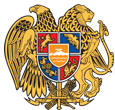 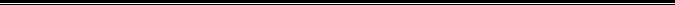 Հայաստանի Հանրապետության Լոռու մարզի Վանաձոր համայնք
Ք. Վանաձոր, Տիգրան Մեծի 22, Ֆաքս 0322 22250, Հեռ. 060 650044, 060 650040 vanadzor.lori@mta.gov.am, info@vanadzor.am